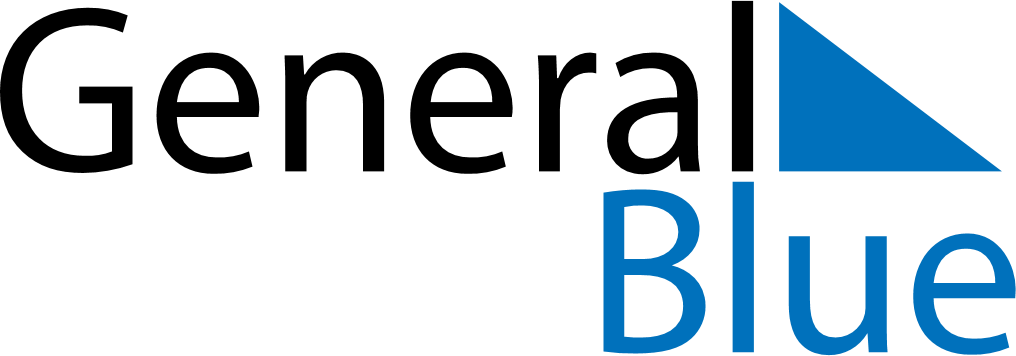 December 2019December 2019December 2019South AfricaSouth AfricaSundayMondayTuesdayWednesdayThursdayFridaySaturday123456789101112131415161718192021Day of Reconciliation22232425262728Christmas DayDay of Goodwill293031